Planowanie: Arkusz ACzęść wstępna planowania w roku szkolnym ………….Planowanie: Arkusz BPlan działań w roku szkolnym ….……………………….1. Cel (nazwa):Kryterium sukcesu:Sposób sprawdzenia czy osiągnięto cel (sukces): Co wskaże, że osiągnięto cel?Jak sprawdzimy, czy osiągnięto cel?  Kto i kiedy sprawdzi, czy osiągnięto cel?2. Zadania**W tabeli, w razie potrzeby, można dodać dodatkowe kolumny (np. Uwagi) oraz wiersze w zależności od liczby zadańChcemy poznać Twoje zdanie na temat wybranych spraw dotyczących naszej szkoły. Dzięki temu możemy odkryć jej mocne i słabe strony i spróbować zmienić coś w niej na lepsze. Ankieta jest anonimowa. Bardzo prosimy o szczere odpowiedzi.Niżej znajduje się lista zdań. Przeczytaj uważnie każde z nich i zastanów się, w jakim stopniu się z nim zgadzasz. Wstaw X w jedną kratkę w każdym wierszu.Niżej podano przykłady działań, które sprzyjają zdrowiu i dobremu samopoczuciu. Pomyśl, czy w ostatnim roku podejmowałaś(-łeś) takie działania. Wstaw X w jednej kratce w każdym wierszu.Dziękujemy za wypełnienie ankiety!Chcemy poznać Twoje zdanie na temat wybranych spraw dotyczących naszej szkoły. Dzięki temu możemy odkryć jej mocne i słabe strony i spróbować zmienić coś w niej na lepsze. Ankieta jest anonimowa. Bardzo prosimy o szczere odpowiedzi.Niżej znajduje się lista zdań. Przeczytaj uważnie każde z nich i zastanów się, w jakim stopniu się z nim zgadzasz. Wstaw X w jedną kratkę w każdym wierszu.Niżej podano przykłady działań, które sprzyjają zdrowiu i dobremu samopoczuciu. Pomyśl, czy w ostatnim roku podejmowałaś(-łeś) takie działania. Wstaw X w jednej kratce w każdym wierszu.Dziękujemy za wypełnienie ankiety!Chcemy poznać Pani/Pana zdanie na temat wybranych spraw dotyczących naszej szkoły. Dzięki temu możemy odkryć jej mocne i słabe strony i spróbować zmienić coś w niej na lepsze. Ankieta jest anonimowa. Bardzo prosimy o szczere odpowiedzi.Niżej znajduje się lista zdań. Proszę uważnie przeczytać każde z nich i zastanowić się, w jakim stopniu Pani/Pan się z nim zgadza. Proszę wstawić X w jedną kratkę w każdym wierszu.Niżej podano przykłady działań, które sprzyjają zdrowiu i dobremu samopoczuciu. Proszę pomyśleć, czy w ostatnim roku podejmował(-ła) Pani/Pan takie działania. Proszę wstawić X w jednej kratce w każdym wierszu.Dziękujemy za wypełnienie ankiety!Chcemy poznać Pani/Pana zdanie na temat wybranych spraw dotyczących naszej szkoły. Dzięki temu możemy odkryć jej mocne i słabe strony i spróbować zmienić coś w niej na lepsze. Ankieta jest anonimowa. Bardzo prosimy o szczere odpowiedzi.Niżej znajduje się lista zdań. Proszę przeczytać każde z nich i zastanowić się, w jakim stopniu Pani/Pan się 
z nim zgadza. Proszę wstawić X w jedną kratkę w każdym wierszu.Niżej podano przykłady działań, które sprzyjają zdrowiu i dobremu samopoczuciu i które mogą być powiązane z tym, co oferuje się uczniom i ich rodzicom w szkole. Proszę pomyśleć, czy w ostatnim roku podejmował(-ła) Pani/Pan takie działania. Proszę wstawić X w jednej kratce w każdym wierszu.Dziękujemy za wypełnienie ankiety!PODSUMOWANIE WYNIKÓW W STANDARDZIE PIERWSZYMŚrednia liczba punktów dla standardu pierwszego (dla 4 wymiarów): …Problem priorytetowy (wybrany na podstawie zapisów w kolumnie c): …Data:………………..      Podpis szkolnego koordynatora: ……………………………PODSUMOWANIE WYNIKÓW W STANDARDZIE DRUGIM: badanie klimatu społecznego szkoły za pomocą ankiety u pracowników i rodziców Średnia liczba punktów dla standardu drugiego dla czterech badanych grup: … Problem priorytetowy (wybrany na podstawie zapisów w kolumnie 5): …                      Data:………                Podpis szkolnego koordynatora: ……    PODSUMOWANIE WYNIKÓW W STANDARDZIE DRUGIM: badanie tego, co uczniowie lubią/nie lubią w szkole  To, co uczniowie lubią w szkole najbardziej – mocne strony: …To, czego uczniowie najbardziej nie lubią w szkole – słabe strony: ...Problem priorytetowy do rozwiązania: …Data: …………..…		Podpis osoby opracowującej wyniki badania uczniów: ………………………………………PODSUMOWANIE WYNIKÓW W STANDARDZIE TRZECIMŚrednia liczba punktów dla standardu trzeciego (dla 6 wymiarów): …Problem priorytetowy (wybrany na podstawie zapisów w kolumnie c): …Data:………………..      Podpis szkolnego koordynatora: ……………………………PODSUMOWANIE WYNIKÓW W STANDARDZIE CZWARTYMŚrednia liczba punktów dla standardu czwartego (dla 2 wymiarów): …Problem priorytetowy (wybrany na podstawie zapisów w kolumnie c): …Data:………………..      Podpis szkolnego koordynatora: ……………………………Dobre samopoczucie w szkole (część E ankiety)Elementy wymagające poprawy: …Problem priorytetowy: …Podejmowanie działań dla umacniania zdrowia (część F ankiety)Wnioski do dalszych działań: …Data:………………………        Podpis szkolnego koordynatora: ………………………...Ocena standardów i wybór problemów priorytetowychOcena efektów działań i wybór problemów priorytetowychDobre samopoczucie w szkoleŚrednia liczba punktów dla 4 grup: …Problem priorytetowy: …Podejmowanie działań dla umacniania zdrowiaŚredni odsetek odpowiedzi tak dla 4 grup: …Wnioski do dalszych działań: …PodsumowanieJakie są korzyści z przeprowadzenia autoewaluacji?Jakie były trudności związane z przeprowadzeniem autoewaluacji?Zalecenia/wskazówki do dalszych działańData: ……………..	Podpis szkolnego koordynatora: …………………………........Problem priorytetowy do rozwiązania:Krótki opis problemu priorytetowego (wpisać konkretne dane według wyników diagnozy:Uzasadnienie wyboru priorytetu (wpisać, dlaczego go wybrano, kto i na jakiej podstawie dokonał tego wyboru):Główne przyczyny problemu:Rozwiązania dla usunięcia przyczyn problemu (podstawa do ustalenia zadań):Nazwa zadaniaKryterium sukcesuSposób realizacjiOkres/termin realizacjiWykonawcy/osobyodpowiedzialnePotrzebneśrodki/zasobySposób sprawdzenia wykonania zadania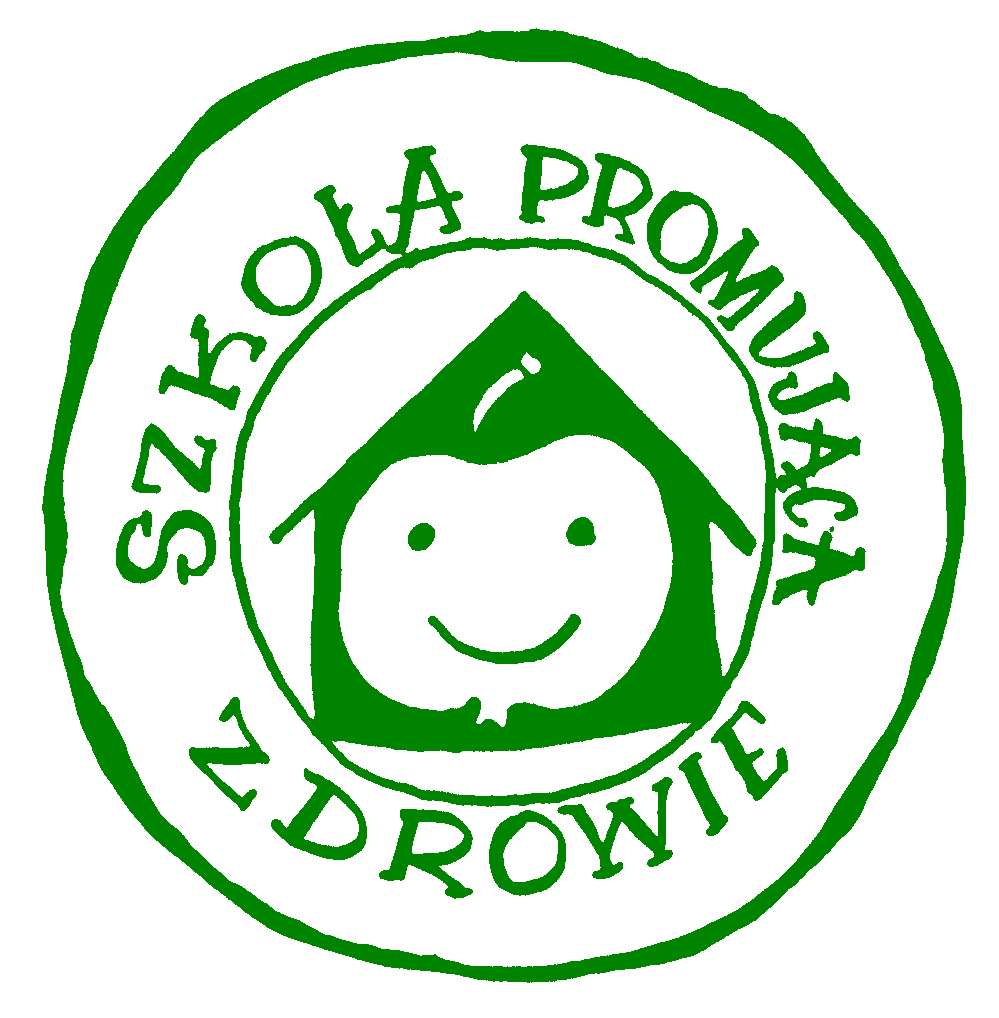 Ankieta dla nauczycieli, którzy są wychowawcami klasTakRaczej takRaczej nieNieWarunki dla tworzenia szkoły promującej zdrowieWarunki dla tworzenia szkoły promującej zdrowieWarunki dla tworzenia szkoły promującej zdrowieWarunki dla tworzenia szkoły promującej zdrowieWarunki dla tworzenia szkoły promującej zdrowieW szkole, w której pracuję, uważa się, że zdrowie i dobre samopoczucie jest ważną sprawą.1234W szkole podejmowane są działania na rzecz promocji zdrowia pracowników (np. organizowane są szkolenia/warsztaty na temat zdrowia i dbałości o nie, jesteśmy zachęcani do dbałości o zdrowie, organizowane są zajęcia ruchowe dla pracowników szkoły).1234Zapoznano mnie z koncepcją szkoły promującej zdrowie.1234Klimat społeczny w szkoleKlimat społeczny w szkoleKlimat społeczny w szkoleKlimat społeczny w szkoleKlimat społeczny w szkoleDyrekcja pyta mnie o zdanie w sprawach dotyczących życia i pracy szkoły.1234Moje zdanie na temat życia i pracy szkoły jest brane pod uwagę.1234Moje relacje z dyrekcją szkoły są dobre.1234Czuję się doceniana(-ny) przez dyrekcję szkoły.1234Dyrekcja udziela mi konstruktywnych informacji zwrotnych dotyczących mojej pracy.1234Dyrekcja udziela mi pomocy, gdy jej potrzebuję.1234Moje relacje z innymi nauczycielami szkoły są dobre.1234Inni nauczyciele chętnie ze mną współpracują.1234Mogę otrzymać pomoc od innych nauczycieli, gdy jej potrzebuję.1234Moje relacje z innymi niż nauczyciele pracownikami prowadzącymi zajęcia z uczniami w szkole (np. psychologiem, logopedą, fizjoterapeutą) są dobre.1234Moje relacje z pracownikami niepedagogicznymi są dobre.1234Moje relacje z rodzicami uczniów są dobre.1234Większość rodziców uczniów współpracuje ze mną w sprawach swoich dzieci.1234Mogę liczyć na pomoc rodziców uczniów, gdy jej potrzebuję.1234Edukacja zdrowotna uczniów i umożliwianie im praktykowania zachowań prozdrowotnych Edukacja zdrowotna uczniów i umożliwianie im praktykowania zachowań prozdrowotnych Edukacja zdrowotna uczniów i umożliwianie im praktykowania zachowań prozdrowotnych Edukacja zdrowotna uczniów i umożliwianie im praktykowania zachowań prozdrowotnych Edukacja zdrowotna uczniów i umożliwianie im praktykowania zachowań prozdrowotnych Edukacja zdrowotna jest ważnym zadaniem w szkole, w której pracuję.1234W trakcie swoich zajęć z uczniami realizuję wymagania/treści związane z edukacją zdrowotną zapisane w podstawie programowej.1234Systematycznie informuję rodziców uczniów mojej klasy o realizacji zajęć dotyczących zdrowia i bezpieczeństwa. 1234Zachęcam rodziców, aby praktykowali w domu zachowania prozdrowotne, o których ich dzieci uczą się w szkole.1234TakRaczej takRaczej nieNieUczniowie klasy, której jestem wychowawcą, codziennie spożywają wspólnie drugie śniadanie.1234Zwracam uwagę na to, czy produkty żywnościowe przynoszone przez uczniów z domu, są korzystne dla zdrowia i rozmawiam na ten temat z rodzicami uczniów.1234Zwracam uwagę na ilość produktów zjadanych w szkole, zwłaszcza przez uczniów z nadwagą i otyłością (np. zmniejszenie porcji, ograniczanie dokładek i pojadania przez uczniów).1234Dokładam starań, aby atmosfera w czasie spożywania posiłków była miła, nie towarzyszył im pośpiech, hałas czy przekazywanie uczniom przykrych uwag.1234Unikam nagradzania uczniów słodyczami.1234Uczniowie myją ręce przed każdym posiłkiem, po wyjściu z toalety, po przyjściu z zajęć ruchowych, z zajęć poza szkołą, systematycznie instruuję ich, jak należy myć ręce.1234Uczniowie codziennie czyszczą zęby z użyciem pasty do zębów po jednym z posiłków spożywanych w szkole, często są oni instruowani, jak należy czyścić zęby.1234Zwracam uwagę na przyjmowanie przez uczniów prawidłowej pozycji siedzącej i uczę ich tego.1234W dni słoneczne chronię uczniów przed nadmiernym nasłonecznieniem i uczę ich właściwych zachowań w tym zakresie.1234W czasie zajęć w pozycji siedzącej wprowadzam często elementy ruchu angażujące różne grupy mięśni i części ciała.1234Zwracam uwagę na utrzymywanie przez uczniów porządku w najbliższym otoczeniu w celu zmniejszenia ryzyka urazów.1234Na początku wykonywania niektórych czynności (np. na drodze, na placu zabaw, w czasie zajęć ruchowych, plastycznych, jedzenia) proszę uczniów o przypomnienie zasad bezpiecznego zachowania w danej sytuacji.1234Rozmawiam z uczniami na tematy dotyczące ich seksualności w sposób dostosowany do ich potrzeb i poziomu rozwoju.1234Rozmawiam z rodzicami uczniów o sprawach związanych z seksualnością ich dzieci.1234Rozwijanie kompetencji nauczycieli do dbałości o zdrowie 
i prowadzenia edukacji zdrowotnej uczniówRozwijanie kompetencji nauczycieli do dbałości o zdrowie 
i prowadzenia edukacji zdrowotnej uczniówRozwijanie kompetencji nauczycieli do dbałości o zdrowie 
i prowadzenia edukacji zdrowotnej uczniówRozwijanie kompetencji nauczycieli do dbałości o zdrowie 
i prowadzenia edukacji zdrowotnej uczniówRozwijanie kompetencji nauczycieli do dbałości o zdrowie 
i prowadzenia edukacji zdrowotnej uczniówUczestniczyłam(-łem) w ostatnich 2 latach w zajęciach/szkoleniach dotyczących dbałości o zdrowie pracowników szkoły.1234Uczestniczyłam(-łem) w ostatnich 2 latach w szkoleniach dotyczących realizacji edukacji zdrowotnej uczniów.1234Jestem dobrze przygotowana(-ny) do realizacji edukacji zdrowotnej dzieci i współpracy w tym zakresie z rodzicami.1234Praca w szkole promującej zdrowie, w tym realizacja edukacji zdrowotnej uczniów, jest dla mnie okazją do refleksji nad moją dbałością o zdrowie.1234Samopoczucie w szkoleSamopoczucie w szkoleSamopoczucie w szkoleSamopoczucie w szkoleSamopoczucie w szkoleZwykle dobrze czuję się w pracy w szkole.1234Lubię pracować w tej szkole.1234Polecił(a)bym tę szkołę jako przyjazne miejsce pracy.1234Co powoduje, że DOBRZE czujesz się w pracy w tej szkole? – wpiszCo powoduje, że DOBRZE czujesz się w pracy w tej szkole? – wpiszCo powoduje, że DOBRZE czujesz się w pracy w tej szkole? – wpiszCo powoduje, że DOBRZE czujesz się w pracy w tej szkole? – wpiszCo powoduje, że DOBRZE czujesz się w pracy w tej szkole? – wpiszCo powoduje, że ŹLE czujesz się w pracy w tej szkole? – wpiszCo zrobiłaś/-eś dla swojego zdrowia w ostatnim roku?TakNieStaram się być aktywna(-ny) fizycznie (np. więcej chodzić, biegać, jeździć na rowerze, ćwiczyć, tańczyć, uprawiać sport, pracować w ogrodzie).12Zwracam uwagę na to, jak się odżywiam (np. jem codziennie śniadanie, jem więcej warzyw i owoców, piję więcej mleka lub kefiru/jogurtu, ograniczam słodycze, tłuszcz, sól).12Zwracam uwagę na systematyczne wykonywanie samobadania (np. masy ciała, ciśnienia tętniczego, kobiety – piersi; mężczyźni – jąder).12Zwracam uwagę na utrzymywanie dobrych relacji z bliskimi osobami (np. rodziną, znajomymi).12Zwracam się do innych ludzi o pomoc, gdy mam jakiś trudny problem do rozwiązania.12Znajduję czas na odpoczynek (np. relaksuję się, robię to, co lubię).12Staram się szukać pozytywów zarówno w sobie, jak i w innych ludziach 
(np. w uczniach, współpracownikach, rodzinie, znajomych).12Rozwijam swoje umiejętności radzenia sobie ze stresem, napięciami.12Wyeliminowałam(-łem) jakieś zachowanie ryzykowne dla zdrowia, np. rzuciłam(-łem) palenie, nie nadużywam alkoholu, lub podjęłam(-jąłem) próby w tym kierunku (jeżeli nie podejmowałaś(-łeś) takich zachowań, opuść ten punkt).12Ankieta dla nauczycieli niebędących wychowawcamii pracowników prowadzących zajęcia z uczniami w szkoleTakRaczej takRaczej nieNieWarunki dla tworzenia szkoły promującej zdrowieWarunki dla tworzenia szkoły promującej zdrowieWarunki dla tworzenia szkoły promującej zdrowieWarunki dla tworzenia szkoły promującej zdrowieWarunki dla tworzenia szkoły promującej zdrowieW szkole, w której pracuję, uważa się, że zdrowie i dobre samopoczucie jest ważną sprawą.1234W szkole podejmowane są działania na rzecz promocji zdrowia pracowników (np. organizowane są szkolenia/warsztaty na temat zdrowia i dbałości o nie, jesteśmy zachęcani do dbałości o zdrowie, organizowane są zajęcia ruchowe dla pracowników szkoły).1234Zapoznano mnie z koncepcją szkoły promującej zdrowie.1234Klimat społeczny w szkoleKlimat społeczny w szkoleKlimat społeczny w szkoleKlimat społeczny w szkoleKlimat społeczny w szkoleDyrekcja pyta mnie o zdanie w sprawach dotyczących życia i pracy szkoły.1234Moje zdanie na temat życia i pracy szkoły jest brane pod uwagę.1234Moje relacje z dyrekcją szkoły są dobre.1234Czuję się doceniana(-ny) przez dyrekcję szkoły.1234Dyrekcja udziela mi konstruktywnych informacji zwrotnych dotyczących mojej pracy.1234Dyrekcja udziela mi pomocy, gdy jej potrzebuję.1234Moje relacje z nauczycielami szkoły są dobre.1234Moje relacje z innymi niż nauczyciele pracownikami prowadzącymi zajęcia z uczniami w szkole są dobre. 1234Moje relacje z pracownikami niepedagogicznymi są dobre.1234Moje relacje z rodzicami uczniów są dobre.1234Większość rodziców uczniów współpracuje ze mną w sprawach swoich dzieci.1234Edukacja zdrowotna uczniów i umożliwianie im praktykowania zachowań prozdrowotnych Edukacja zdrowotna uczniów i umożliwianie im praktykowania zachowań prozdrowotnych Edukacja zdrowotna uczniów i umożliwianie im praktykowania zachowań prozdrowotnych Edukacja zdrowotna uczniów i umożliwianie im praktykowania zachowań prozdrowotnych Edukacja zdrowotna uczniów i umożliwianie im praktykowania zachowań prozdrowotnych Edukacja zdrowotna jest ważnym zadaniem w szkole, w której pracuję.1234Zostałam(-łem) zapoznana(-ny) z zasadami edukacji zdrowotnej uczniów i praktykowania w szkole zachowań prozdrowotnych.1234W czasie pracy z uczniami zwracam uwagę na ich zachowania związane ze zdrowiem i bezpieczeństwem.1234W czasie zajęć z uczniami realizuję wymagania/treści związane z edukacją zdrowotną zapisane w podstawie programowej mojego przedmiotu (dotyczy tylko nauczycieli, jeżeli nie jesteś nauczycielem, opuść ten punkt.)1234TakRaczej takRaczej nieNieRozwijanie kompetencji do dbałości o zdrowieRozwijanie kompetencji do dbałości o zdrowieRozwijanie kompetencji do dbałości o zdrowieRozwijanie kompetencji do dbałości o zdrowieRozwijanie kompetencji do dbałości o zdrowieUczestniczyłam(-łem) w ostatnich 2 latach w zajęciach/szkoleniach dotyczących dbałości o zdrowie pracowników.1234Praca w szkole promującej zdrowie jest dla mnie okazją do refleksji nad moją dbałością o zdrowie.1234Samopoczucie w szkoleSamopoczucie w szkoleSamopoczucie w szkoleSamopoczucie w szkoleSamopoczucie w szkoleZwykle dobrze czuję się w pracy w szkole.1234Lubię pracować w tej szkole.1234Polecił(a)bym tę szkołę jako przyjazne miejsce pracy.1234Co powoduje, że DOBRZE czujesz się w pracy w tej szkole? – wpiszCo powoduje, że ŹLE czujesz się w pracy w tej szkole? – wpiszCo zrobiłaś/-eś dla swojego zdrowia w ostatnim roku?TakNieStaram się być aktywna(-ny) fizycznie (np. więcej chodzić, biegać, jeździć na rowerze, ćwiczyć, tańczyć, uprawiać sport, pracować w ogrodzie).12Zwracam uwagę na to, jak się odżywiam (np. jem codziennie śniadanie, jem więcej warzyw i owoców, piję więcej mleka lub kefiru/jogurtu, ograniczam słodycze, tłuszcz, sól).12Zwracam uwagę na systematyczne wykonywanie samobadania (np. masy ciała, ciśnienia tętniczego, kobiety – piersi; mężczyźni – jąder).12Zwracam uwagę na utrzymywanie dobrych relacji z bliskimi osobami 
(np. rodziną, znajomymi).12Zwracam się do innych ludzi o pomoc, gdy mam jakiś trudny problem do rozwiązania.12Znajduję czas na odpoczynek (np. relaksuję się, robię to, co lubię).12Staram się szukać pozytywów zarówno w sobie, jak i w innych ludziach 
(np. w uczniach, współpracownikach, rodzinie, znajomych).12Rozwijam swoje umiejętności radzenia sobie ze stresem, napięciami.12Wyeliminowałam(-łem) jakieś zachowanie ryzykowne dla zdrowia, np. rzuciłam(-łem) palenie, nie nadużywam alkoholu, lub podjęłam(-jąłem) próby w tym kierunku (jeżeli nie podejmowałaś(-łeś) takich zachowań, opuść ten punkt).12Ankieta dla pracowników niepedagogicznychTakRaczej takRaczej nieNieWarunki dla tworzenia szkoły promującej zdrowieWarunki dla tworzenia szkoły promującej zdrowieWarunki dla tworzenia szkoły promującej zdrowieWarunki dla tworzenia szkoły promującej zdrowieWarunki dla tworzenia szkoły promującej zdrowieW szkole, w której pracuję uważa się, że zdrowie i dobre samopoczucie jest ważną sprawą. 1234W szkole podejmowane są działania na rzecz promocji zdrowia pracowników, którzy nie są nauczycielami (np. organizowane są szkolenia/warsztaty na temat zdrowia i dbałości o nie, jesteśmy zachęcani do dbałości o zdrowie, organizowane są zajęcia ruchowe dla pracowników szkoły).1234Wyjaśniono mi, co to znaczy, że szkoła, w której pracuję, 
jest szkołą promującą zdrowie.1234Atmosfera w szkole Atmosfera w szkole Atmosfera w szkole Atmosfera w szkole Atmosfera w szkole Jestem pytana(-ny) o zdanie w sprawach dotyczących życia i pracy szkoły.1234Moje zdanie na temat życia i pracy szkoły jest brane pod uwagę.1234Dyrekcja jest dla mnie życzliwa.1234Czuję się doceniana(-ny) przez dyrekcję.1234Dyrekcja szkoły udziela mi pomocy, gdy jej potrzebuję.1234Nauczyciele i inni pracownicy prowadzący zajęcia z uczniami w szkole (np. psycholog, logopeda, fizjoterapeuta) są dla mnie życzliwi.1234Nauczyciele i inni pracownicy prowadzący zajęcia z uczniami w szkole szanują moją pracę.1234Nauczyciele i inni pracownicy prowadzący zajęcia z uczniami w szkole pomagają mi, gdy tego potrzebuję.1234Inni pracownicy niepedagogiczni szkoły są dla mnie życzliwi.1234Inni pracownicy niepedagogiczni szkoły chętnie ze mną współpracują.1234Mogę otrzymać pomoc od innych pracowników niepedagogicznych szkoły, gdy jej potrzebuję. 1234Edukacja zdrowotna uczniów i umożliwianie im praktykowania zachowań prozdrowotnych  Edukacja zdrowotna uczniów i umożliwianie im praktykowania zachowań prozdrowotnych  Edukacja zdrowotna uczniów i umożliwianie im praktykowania zachowań prozdrowotnych  Edukacja zdrowotna uczniów i umożliwianie im praktykowania zachowań prozdrowotnych  Edukacja zdrowotna uczniów i umożliwianie im praktykowania zachowań prozdrowotnych  Zostałem zapoznany z zasadami edukacji zdrowotnej uczniów i praktykowania w szkole zachowań prozdrowotnych.1234W czasie kontaktów z uczniami zwracam uwagę na ich zachowania związane ze zdrowiem i bezpieczeństwem.1234TakRaczej takRaczej nieNieRozwijanie kompetencji pracowników niepedagogicznych do dbałości o zdrowieRozwijanie kompetencji pracowników niepedagogicznych do dbałości o zdrowieRozwijanie kompetencji pracowników niepedagogicznych do dbałości o zdrowieRozwijanie kompetencji pracowników niepedagogicznych do dbałości o zdrowieRozwijanie kompetencji pracowników niepedagogicznych do dbałości o zdrowieUczestniczyłam(-łem) w ostatnich 2 latach w zajęciach/szkoleniach dotyczących dbałości o zdrowie pracowników.1234Praca w szkole promującej zdrowie jest dla mnie okazją do refleksji nad moją dbałością o zdrowie.1234Samopoczucie w pracy w szkoleSamopoczucie w pracy w szkoleSamopoczucie w pracy w szkoleSamopoczucie w pracy w szkoleSamopoczucie w pracy w szkoleZwykle dobrze czuję się w pracy w szkole.1234Lubię pracować w tej szkole.1234Polecił(a)bym innym osobom tę szkołę jako przyjazne miejsce pracy.1234Co powoduje, że DOBRZE czuje się Pani/Pan w pracy w tej szkole? – proszę wpisaćCo powoduje, że ŹLE czuje się Pani/Pan w pracy w tej szkole? – proszę wpisaćCo Pani/Pan zrobił(-la) dla swojego zdrowia w ostatnim roku?TakNieStaram się być aktywna(-ny) fizycznie (np. więcej chodzić, biegać, jeździć na rowerze, ćwiczyć, tańczyć, uprawiać sport, pracować w ogrodzie.)12Zwracam uwagę na to, jak się odżywiam (np. jem codziennie śniadanie, jem więcej warzyw i owoców, piję więcej mleka lub kefiru/jogurtu, ograniczam słodycze, tłuszcz, sól).12Zwracam uwagę na systematyczne wykonywanie samobadania (np. masy ciała, ciśnienia tętniczego, kobiety – piersi; mężczyźni – jąder).12Zwracam uwagę na utrzymywanie dobrych relacji z bliskimi osobami 
(np. rodziną, znajomymi).12Zwracam się do innych ludzi o pomoc, gdy mam jakiś trudny problem do rozwiązania.12Znajduję czas na odpoczynek (np. relaksuję się, robię to, co lubię).12Staram się szukać pozytywów zarówno w sobie, jak i w innych ludziach 
(np. w uczniach, współpracownikach, rodzinie, znajomych).12Rozwijam swoje umiejętności radzenia sobie ze stresem, napięciami.12Wyeliminowałam(-łem) jakieś zachowanie ryzykowne dla zdrowia, np. rzuciłam(-łem) palenie, nie nadużywam alkoholu, lub podjęłam(-jąłem) próby w tym kierunku (jeżeli nie podejmowałaś(-łeś) takich zachowań, opuść ten punkt).12Ankieta dla rodziców uczniówTakTakRaczej takRaczej takRaczej takRaczej nieRaczej nieNieNieNie wiemWarunki dla tworzenia szkoły promującej zdrowieWarunki dla tworzenia szkoły promującej zdrowieWarunki dla tworzenia szkoły promującej zdrowieWarunki dla tworzenia szkoły promującej zdrowieWarunki dla tworzenia szkoły promującej zdrowieWarunki dla tworzenia szkoły promującej zdrowieWarunki dla tworzenia szkoły promującej zdrowieWarunki dla tworzenia szkoły promującej zdrowieWarunki dla tworzenia szkoły promującej zdrowieWarunki dla tworzenia szkoły promującej zdrowieWarunki dla tworzenia szkoły promującej zdrowieW szkole mojego dziecka uważa się, że zdrowie i dobre samopoczucie jest ważną sprawą. 1112233445Wyjaśniono mi, co to znaczy, że szkoła mojego dziecka jest szkołą promującą zdrowie.1112233445Atmosfera w szkole mojego dzieckaAtmosfera w szkole mojego dzieckaAtmosfera w szkole mojego dzieckaAtmosfera w szkole mojego dzieckaAtmosfera w szkole mojego dzieckaAtmosfera w szkole mojego dzieckaAtmosfera w szkole mojego dzieckaAtmosfera w szkole mojego dzieckaAtmosfera w szkole mojego dzieckaAtmosfera w szkole mojego dzieckaAtmosfera w szkole mojego dzieckaW szkole mojego dziecka są jasno określone zasady współpracy z rodzicami.1112233445Jestem pytana(-ny) o zdanie w sprawach dotyczących życia 
i pracy klasy lub szkoły.1112233445Moje zdanie na temat życia i pracy klasy lub szkoły jest brane pod uwagę.1112233445Jestem zachęcana(-ny) do udziału w życiu i pracy klasy lub szkoły.1112233445Nauczyciele są dla mnie życzliwi. 1112233445Nauczyciele udzielają mi wyczerpujących informacji 
o postępach i zachowaniu mojego dziecka w szkole.1112233445Inni pracownicy prowadzący zajęcia z moim dzieckiem w szkole (np. psycholog, logopeda, fizjoterapeuta) są dla mnie życzliwi.1112233445Pracownicy administracji, obsługi, kuchni są dla mnie życzliwi.1112233445Nauczyciele są dla mojego dziecka życzliwi.1112233445Nauczyciele dostrzegają to, w czym moje dziecko jest dobre.1112233445Moje dziecko lubi jechać/iść do szkoły.1112233445Moje dziecko czuje się w szkole dobrze. 1112233445Edukacja zdrowotna uczniów i umożliwianie im praktykowania zachowań prozdrowotnych Edukacja zdrowotna uczniów i umożliwianie im praktykowania zachowań prozdrowotnych Edukacja zdrowotna uczniów i umożliwianie im praktykowania zachowań prozdrowotnych Edukacja zdrowotna uczniów i umożliwianie im praktykowania zachowań prozdrowotnych Edukacja zdrowotna uczniów i umożliwianie im praktykowania zachowań prozdrowotnych Edukacja zdrowotna uczniów i umożliwianie im praktykowania zachowań prozdrowotnych Edukacja zdrowotna uczniów i umożliwianie im praktykowania zachowań prozdrowotnych Edukacja zdrowotna uczniów i umożliwianie im praktykowania zachowań prozdrowotnych Edukacja zdrowotna uczniów i umożliwianie im praktykowania zachowań prozdrowotnych Edukacja zdrowotna uczniów i umożliwianie im praktykowania zachowań prozdrowotnych Edukacja zdrowotna uczniów i umożliwianie im praktykowania zachowań prozdrowotnych Jestem systematycznie informowana(-ny) o realizacji szkolnych zajęć dotyczących zdrowia i bezpieczeństwa mojego dziecka.1112233445Jestem zachęcana(-ny) do kontynuowania w domu praktykowania zachowań prozdrowotnych, których dziecko uczy się w szkole. 1112233445Wychowawca klasy mojego dziecka zwraca uwagę na to, aby produkty żywnościowe przynoszone przez uczniów z domu były korzystne dla zdrowia.1112233445W szkole mojego dziecka unika się nagradzania uczniów słodyczami.1112233445Wychowawca klasy mojego dziecka rozmawia z rodzicami o sprawach związanych z seksualnością dzieci.1112233445TakRaczej takRaczej takRaczej takRaczej nieRaczej nieNieNieNie wiemNie wiemPomoc rodzicom uczniów w rozwijaniu kompetencji do dbałości o własne zdrowie, prowadzenia edukacji zdrowotnej dziecka i radzenia sobie z trudnościami w jego wychowaniuPomoc rodzicom uczniów w rozwijaniu kompetencji do dbałości o własne zdrowie, prowadzenia edukacji zdrowotnej dziecka i radzenia sobie z trudnościami w jego wychowaniuPomoc rodzicom uczniów w rozwijaniu kompetencji do dbałości o własne zdrowie, prowadzenia edukacji zdrowotnej dziecka i radzenia sobie z trudnościami w jego wychowaniuPomoc rodzicom uczniów w rozwijaniu kompetencji do dbałości o własne zdrowie, prowadzenia edukacji zdrowotnej dziecka i radzenia sobie z trudnościami w jego wychowaniuPomoc rodzicom uczniów w rozwijaniu kompetencji do dbałości o własne zdrowie, prowadzenia edukacji zdrowotnej dziecka i radzenia sobie z trudnościami w jego wychowaniuPomoc rodzicom uczniów w rozwijaniu kompetencji do dbałości o własne zdrowie, prowadzenia edukacji zdrowotnej dziecka i radzenia sobie z trudnościami w jego wychowaniuPomoc rodzicom uczniów w rozwijaniu kompetencji do dbałości o własne zdrowie, prowadzenia edukacji zdrowotnej dziecka i radzenia sobie z trudnościami w jego wychowaniuPomoc rodzicom uczniów w rozwijaniu kompetencji do dbałości o własne zdrowie, prowadzenia edukacji zdrowotnej dziecka i radzenia sobie z trudnościami w jego wychowaniuPomoc rodzicom uczniów w rozwijaniu kompetencji do dbałości o własne zdrowie, prowadzenia edukacji zdrowotnej dziecka i radzenia sobie z trudnościami w jego wychowaniuPomoc rodzicom uczniów w rozwijaniu kompetencji do dbałości o własne zdrowie, prowadzenia edukacji zdrowotnej dziecka i radzenia sobie z trudnościami w jego wychowaniuPomoc rodzicom uczniów w rozwijaniu kompetencji do dbałości o własne zdrowie, prowadzenia edukacji zdrowotnej dziecka i radzenia sobie z trudnościami w jego wychowaniuSzkoła oferuje mi zajęcia dotyczące dbałości o moje zdrowie i pyta o moje potrzeby w tym zakresie.1222334455Jestem informowana(-ny) o zasadach prawidłowego żywienia dzieci i zachęcany do uczestnictwa w planowaniu i realizacji szkolnych programów i akcji dotyczących żywienia.1222334455Jestem zachęcana(-ny) do zapewnienia swojemu dziecku regularnych wizyt u dentysty.1222334455Jestem informowana(-ny) o potrzebie zwiększenia aktywności fizycznej dziecka (na miarę jego możliwości) i zachęcana(-ny) do uczestnictwa w planowaniu i realizacji szkolnych imprez związanych z aktywnością fizyczną.1222334455Szkoła oferuje mi zajęcia (np. warsztaty) dotyczące umiejętności radzenia sobie z trudnościami w wychowaniu mojego dziecka.1222334455Nauczyciele i inni pracownicy prowadzący zajęcia z moim dzieckiem udzielają mi pomocy/konsultacji w zakresie radzenia sobie z trudnościami wychowawczymi.1222334455Moje samopoczucie w szkole dzieckaMoje samopoczucie w szkole dzieckaMoje samopoczucie w szkole dzieckaMoje samopoczucie w szkole dzieckaMoje samopoczucie w szkole dzieckaMoje samopoczucie w szkole dzieckaMoje samopoczucie w szkole dzieckaMoje samopoczucie w szkole dzieckaMoje samopoczucie w szkole dzieckaMoje samopoczucie w szkole dzieckaMoje samopoczucie w szkole dzieckaZwykle dobrze czuję się w szkole mojego dziecka.1222334455Lubię przychodzić do szkoły mojego dziecka.1222334455Polecił(a)bym tę szkołę jako przyjazne miejsce dla dziecka i jego rodziców.1222334455Co powoduje, że DOBRZE czuje się Pani/Pan, przebywając w szkole swojego dziecka? – proszę wpisaćCo powoduje, że ŹLE czuje się Pani/Pan, przebywając w szkole swojego dziecka? – proszę wpisaćPodejmowanie w ostatnim roku działań dla wzmacniania własnego zdrowiaTakNieStaram się być aktywna(-ny) fizycznie (np. więcej chodzić, biegać, jeździć na rowerze, ćwiczyć, tańczyć, uprawiać sport, pracować w ogrodzie). 12Zwracam uwagę na to, jak się odżywiam ja sama/sam (np. jem codziennie śniadanie, jem więcej warzyw i owoców, piję więcej mleka lub kefiru/jogurtu, ograniczam spożycie słodyczy, tłuszczu, soli). 12Rozwijam swoje umiejętności radzenia sobie z trudnościami w wychowaniu dziecka.12ARKUSZ ZBIORCZY DLA STANDARDU PIERWSZEGOKoncepcja pracy szkoły, jej struktura, organizacja i warunki sprzyjają zdrowiu oraz uczestnictwu społeczności szkoły 
w realizacji działań w zakresie promocji zdrowia oraz skuteczności i długofalowości tych działańZałącznik IWymiary i wskaźniki (stan pożądany, „optymalny”)Ocena(punkty)Elementy wymagające poprawy(jeśli aktualny stan odbiega od pożądanego, czyli oceny 5)123 Uwzględnienie promocji zdrowia w dokumentach oraz pracy i życiu szkołyUwzględnienie promocji zdrowia w dokumentach oraz pracy i życiu szkołyUwzględnienie promocji zdrowia w dokumentach oraz pracy i życiu szkołyW koncepcji pracy szkoły (lub w dokumencie o innej nazwie) zapisano, że: szkoła realizuje program SzPZ; program należy do priorytetów; promocja zdrowia dotyczy uczniów i pracowników; zapis jest zgodny z przyjętą 
w Polsce koncepcją SzPZ (Analiza dokumentu).5    4    3    2Pracownicy szkoły i rodzice uczniów mają poczucie, że zdrowie i dobre samopoczucie jest ważną sprawą w szkole (Ankieta Nw, INiP, Pn, R – pyt. 1.)5    4    3    2Pracownicy szkoły uważają, że podejmowane są w niej działania na rzecz promocji ich zdrowia (Ankieta Nw, INiP, Pn – pyt. 2).5    4    3    2Struktura dla realizacji programu szkoły promującej zdrowie  Struktura dla realizacji programu szkoły promującej zdrowie  Struktura dla realizacji programu szkoły promującej zdrowie  W zespole promocji zdrowia są przedstawiciele: dyrekcji, Nw, INiP, Pn, R, pielęgniarka szkolna; zadania zespołu sformułowano na piśmie (Analiza dokumentu, wywiady).5    4    3    2Szkolny koordynator ds. promocji zdrowia został powołany przez dyrektora na wniosek zespołu promocji zdrowia; zadania koordynatora sformułowano na piśmie (Wywiad z koordynatorem, analiza dokumentu).5    4    3    2Pielęgniarka szkolna uczestniczy w planowaniu, realizacji i ewaluacji projektów promocji zdrowia w placówce (Wywiad z pielęgniarką i dyrektorem).5    4    3    2Dyrekcja wspiera działania w zakresie promocji zdrowia (Wywiady, obserwacje).5    4    3    2Szkolenia, informowanie i dostępność informacji na temat koncepcji szkoły promującej zdrowieSzkolenia, informowanie i dostępność informacji na temat koncepcji szkoły promującej zdrowieSzkolenia, informowanie i dostępność informacji na temat koncepcji szkoły promującej zdrowieCzłonkowie dyrekcji szkoły i szkolnego zespołu promocji zdrowia uczestniczyli w szkoleniu(-ach) dotyczącym(-ych) SzPZ w ostatnich 3 latach (Wywiad, analiza dokumentów).5    4    3    2Zorganizowano wewnętrzne szkolenia (doskonalenie) na temat SzPZ dla rady pedagogicznej i pracowników niepedagogicznych w ostatnich 3 latach (Analiza dokumentów, Ankieta Nw, INiP, Pn – pyt. 3).5    4    3    2Rodzicom uczniów wyjaśnia się, co to znaczy, że szkoła ich dziecka jest SzPZ (Ankieta R – pyt. 2, analiza dokumentów).5    4    3    2Na stronie internetowej szkoły jest zakładka poświęcona SzPZ, zawierająca aktualne i wyczerpujące informacje na ten temat (Analiza strony internetowej)5    4    3    2Tablica informująca o programie SzPZ jest umieszczona na widocznym 
i powszechnie dostępnym miejscu szkoły i zawiera aktualne informacje (Obserwacja, analiza informacji)5    4    3    2Planowanie i ewaluacja działań w zakresie promocji zdrowia oraz ich dokumentowaniePlanowanie i ewaluacja działań w zakresie promocji zdrowia oraz ich dokumentowaniePlanowanie i ewaluacja działań w zakresie promocji zdrowia oraz ich dokumentowanieW 3 ostatnich latach opracowano roczne plany działań w zakresie promocji zdrowia i ich ewaluacji, z uwzględnieniem potrzeb uczniów, nauczycieli 
i pracowników niepedagogicznych (Analiza planów).5    4    3    2Zapisy planów działań i ich ewaluacji są zgodne z zasadami przyjętymi 
w SzPZ w Polsce (Analiza planów).5    4    3    2W ostatnich 3 latach sporządzono raporty z ewaluacji procesu i wyników działań w zakresie promocji zdrowia zgodne z zasadami przyjętymi w SzPZ 
w Polsce (Analiza raportów).5    4    3    2WymiarŚrednia liczba punktówWybrane elementy, których poprawa jest pilna i możliwa(wybierz je z kolumny 3)abcUwzględnienie promocji zdrowia w dokumentach oraz pracy 
i życiu szkoły.Struktura dla realizacji programu szkoły promującej zdrowie.  Szkolenia, informowanie i dostępność informacji na temat koncepcji szkoły promującej zdrowie.Planowanie i ewaluacja działań w zakresie promocji zdrowia oraz ich dokumentowanie.ARKUSZ ZBIORCZY DLA STANDARDU DRUGIEGO:badanie klimatu społecznego szkoły z perspektywy pracowników szkoły i rodziców uczniówKlimat społeczny szkoły sprzyja zdrowiu i dobremu samopoczuciu uczniów, nauczycieli i innych pracowników oraz rodziców uczniówZałącznik IIaBadana grupaliczba zbadanych osóbWymiary(numery stwierdzeń)Ocena: średnia punktów w każdym wymiarzeOcena: średnia punktów we wszystkich wymiarachElementy wymagające poprawy,jeśli aktualny stan odbiega 
od pożądanego (5 pkt)12345Nauczyciele wychowawcy klasliczba: ……Stwarzanie możliwości uczestnictwa w życiu szkoły(4–5)Nauczyciele wychowawcy klasliczba: ……Relacje i wsparcie ze strony dyrekcji szkoły(6–9)Nauczyciele wychowawcy klasliczba: ……Relacje z nauczycielami (10–12)Nauczyciele wychowawcy klasliczba: ……Relacje z innymi pracownikami szkoły (13–14)Nauczyciele wychowawcy klasliczba: ……Relacje z rodzicami uczniów (15–17)Inni nauczyciele (niebędący wychowawcami) 
i pracownicy prowadzący zajęcia z uczniami  liczba: ……Stwarzanie możliwości uczestnictwa w życiu szkoły (4–5)Inni nauczyciele (niebędący wychowawcami) 
i pracownicy prowadzący zajęcia z uczniami  liczba: ……Relacje i wsparcie ze strony dyrekcji szkoły (6–9)Inni nauczyciele (niebędący wychowawcami) 
i pracownicy prowadzący zajęcia z uczniami  liczba: ……Relacje z innymi pracownikami szkoły (10–12)Inni nauczyciele (niebędący wychowawcami) 
i pracownicy prowadzący zajęcia z uczniami  liczba: ……Relacje z rodzicami uczniów (13–14)Pracownicy niepedagogiczni liczba: ……Stwarzanie możliwości uczestnictwa w życiu szkoły (4–5)Pracownicy niepedagogiczni liczba: ……Relacje i wsparcie ze strony dyrekcji szkoły (6–8)Pracownicy niepedagogiczni liczba: ……Relacje z nauczycielami i specjalistami (9–11)Pracownicy niepedagogiczni liczba: ……Relacje z innymi niepedagogicznymi pracownikami szkoły (12–14)Rodzice uczniówliczba: ……Stwarzanie możliwości uczestnictwa w życiu szkoły (3–6)Rodzice uczniówliczba: ……Relacje z nauczycielami i dyrektorem (7–10)Rodzice uczniówliczba: ……Postrzeganie przez rodziców sposobu, w jaki nauczyciele traktują ich dziecko (11–12)Rodzice uczniówliczba: ……Postrzeganie przez rodziców stosunku dziecka do szkoły (13–14)ARKUSZ ZBIORCZY DLA STANDARDU DRUGIEGO: badanie tego, co uczniowie lubią/nie lubią w szkole  Załącznik IIbWykorzystana technika Rozmowa     Liczba zbadanych uczniów: … Narysuj i opowiedz     Liczba zbadanych uczniów:…. Narysuj i napisz     Liczba zbadanych uczniów:… Odpowiedź pisemna     Liczba zbadanych uczniów:….WymiaryCo uczniowie lubią w szkole? Co uczniowie lubią w szkole? Czego uczniowie nie lubią w szkole?Czego uczniowie nie lubią w szkole?WymiaryTreści (wskaźniki) zawarte w wypowiedziach uczniów LiczbawskazańTreści (wskaźniki) zawarte w wypowiedziach uczniówLiczbawskazańNauczyciele i inni pracownicy szkoły i relacje z nimiUczniowie i relacje między nimiRzeczy (przedmioty) Aktywności (zajęcia, zabawy, imprezy)Jedzenie i piciePomieszczenia, wyposażenie i teren szkołyInneARKUSZ ZBIORCZY DLA STANDARDU TRZECIEGOSzkoła prowadzi edukację zdrowotną uczniów i umożliwia im praktykowanie w codziennym życiu zachowań prozdrowotnychZałącznik IIIWymiary i wskaźniki (stan pożądany, „optymalny”)Ocena(punkty)Elementy wymagające poprawy(jeśli aktualny stan odbiega od pożądanego, czyli oceny 5)1231. Realizacja edukacji zdrowotnej w szkole1. Realizacja edukacji zdrowotnej w szkole1. Realizacja edukacji zdrowotnej w szkoleEdukacja zdrowotna uznana jest przez dyrekcję i pracowników pedagogicznych za ważne zadanie szkoły (Wywiad z dyrektorem, Ankieta Nw – pyt. 18, INiP – pyt. 15).5    4    3    2Realizacja edukacji zdrowotnej jest omawiana w czasie posiedzenia rady pedagogicznej w każdym semestrze (Analiza dokumentacji).5    4    3    2Nauczyciele w czasie swoich zajęć z uczniami realizują wymagania/treści związane z edukacją zdrowotną zapisane w podstawie programowej (Ankieta Nw – pyt 19, INiP– pyt. 18).5    4    3    2Nauczyciele niebędący wychowawcami, inni pracownicy prowadzący zajęcia z uczniami i pracownicy niepedagogiczni zostali zapoznani z zasadami edukacji zdrowotnej uczniów i praktykowania w szkole zachowań prozdrowotnych (Ankieta INiP – pyt. 16, Pn – pyt. 15).5    4    3    2Nauczyciele niebędący wychowawcami, inni pracownicy prowadzący zajęcia z uczniami i pracownicy niepedagogiczni w czasie pracy z uczniami zwracają uwagę na ich zachowania związane ze zdrowiem i bezpieczeństwem (Ankieta  – INiP pyt. 17, Pn – pyt. 16).5    4    3    2Jeśli w szkole realizowane są programy dotyczące zdrowia oferowane przez różne organizacje, to są to programy dostosowane do możliwości uczniów, o sprawdzonej skuteczności, a wybór ich był uzasadniony (powiązany z programem dydaktycznym/wychowawczo-profilaktycznym dla danej klasy/klas) (Analiza dokumentów, wywiad z dyrektorem).5    4    3    2Rodzice uczniów każdej klasy są systematycznie informowani o realizacji zajęć dotyczących zdrowia i bezpieczeństwa z wykorzystaniem różnych kanałów informacyjnych (Obserwacja, Ankieta Nw – pyt. 21, R – pyt. 15).5    4    3    2Rodziców uczniów, a w przypadku uczniów zamieszkujących w placówkach opiekuńczo-wychowawczych ich opiekunów/wychowawców, zachęca się, aby kontynuowali w domu praktykowanie zachowań prozdrowotnych, których ich dziecko/wychowanek uczy się w szkole (Ankieta Nw – pyt. 22, R – pyt. 16, wywiad z dyrektorem).5    4    3    22. Zapewnienie uczniom prawidłowego żywienia w szkole i umożliwianie praktykowania prozdrowotnych zachowań związanych z żywieniem i jedzeniem2. Zapewnienie uczniom prawidłowego żywienia w szkole i umożliwianie praktykowania prozdrowotnych zachowań związanych z żywieniem i jedzeniem2. Zapewnienie uczniom prawidłowego żywienia w szkole i umożliwianie praktykowania prozdrowotnych zachowań związanych z żywieniem i jedzeniemW posiłkach dla uczniów wydawanych w szkole ogranicza się podawanie produktów wysokoenergetycznych, o dużej zawartości tłuszczów nasyconych i soli kuchennej (np. słodyczy, słodkich napojów, tłustych mięs i wędlin), (Analiza jadłospisu miesięcznego, wywiad z kierownikiem kuchni).5    4    3    2Uczniom zapewnia się w szkole łatwy i stały dostęp do wody pitnej (Obserwacja)5    4    3    2Uczniowie wszystkich klas spożywają codziennie wspólne drugie śniadanie z wychowawcą klasy lub innym nauczycielem (Ankieta Nw – pyt. 22, wywiad z dyrektorem).5    4    3    2Nauczyciele zwracają uwagę na to, czy produkty żywnościowe przynoszone przez uczniów z domu są korzystne dla zdrowia, i rozmawiają na ten temat z rodzicami uczniów (Ankieta Nw – pyt. 23, R – pyt. 17).5    4    3    2Nauczyciele zwracają uwagę na ilość produktów zjadanych przez uczniów w szkole, zwłaszcza przez uczniów z nadwagą i otyłością (np. zmniejszenie porcje, ograniczanie dokładek, pojadania) (Ankieta Nw – pyt. 24).5    4    3    2Dokłada się starań, aby atmosfera w czasie spożywania posiłków była miła, nie towarzyszył im pośpiech, hałas czy przekazywanie uczniom przykrych uwag (Ankieta Nw – pyt. 25).5    4    3    2W szkole unika się nagradzania uczniów słodyczami (Ankieta Nw – pyt. 26, R – pyt. 18).5    4    3    2Ogranicza się podawanie niekorzystnych dla zdrowia produktów (np. słodyczy, słodkich napojów, chipsów) w czasie imprez w szkole (Wywiad z dyrektorem).5    4    3    2Uczniowie uczą się przygotowywania korzystnych dla zdrowia podstawowych posiłków i wybranych potraw w zależności od ich możliwości (Obserwacje, wywiad z dyrektorem).5    4    3    23. Umożliwianie uczniom praktykowania zachowań związanych z dbałością o ciało3. Umożliwianie uczniom praktykowania zachowań związanych z dbałością o ciało3. Umożliwianie uczniom praktykowania zachowań związanych z dbałością o ciałoUczniowie myją ręce przed każdym posiłkiem, po wyjściu z toalety i po przyjściu z zajęć ruchowych i poza szkołą, często instruuje się ich, jak należy myć ręce (Ankieta Nw – pyt. 27).5    4    3    2Uczniowie codziennie czyszczą zęby z użyciem pasty do zębów po jednym z posiłków spożywanych w szkole, często instruuje się ich, jak należy czyścić zęby (Ankieta Nw – pyt. 28).5    4    3    2Zwraca się uwagę na przyjmowanie przez uczniów prawidłowej pozycji siedzącej i uczy się ich tego (Ankieta Nw – pyt. 29).5    4    3    2W dni słoneczne chroni się uczniów przed nadmiernym nasłonecznieniem i uczy się ich właściwych zachowań w tym zakresie (Ankieta N – pyt. 30).5    4    3    24. Działania dla zwiększenia aktywności fizycznej uczniów4. Działania dla zwiększenia aktywności fizycznej uczniów4. Działania dla zwiększenia aktywności fizycznej uczniówW czasie zajęć w pozycji siedzącej wprowadza się częste elementy ruchu angażujące różne grupy mięśni i części ciała (Ankieta Nw – pyt. 31).5    4    3    2W szkole organizuje się dodatkowe zajęcia ruchowe dla  uczniów (np. w świetlicy) (Wywiad z dyrektorem).5   4    3    25. Umożliwianie uczniom praktykowania zachowań zwiększających ich bezpieczeństwo5. Umożliwianie uczniom praktykowania zachowań zwiększających ich bezpieczeństwo5. Umożliwianie uczniom praktykowania zachowań zwiększających ich bezpieczeństwoUczniowie uczestniczą w zajęciach na temat wzywania/poszukiwania pomocy i postępowania w razie różnych wypadków i zagrożeń (w tym rozpoznawania i radzenia sobie w sytuacji krzywdzenia ze strony innych osób) (Wywiad z dyrektorem).5    4    3    2Zwraca się uwagę na utrzymywanie przez uczniów porządku w najbliższym otoczeniu w celu zmniejszenia ryzyka urazów (Ankieta Nw – pyt. 32).5    4    3    2W czasie zajęć związanych z ryzykiem upadku uczniowie uczą się używania sprzętu ochronnego, np. zakładają kask, ochraniacze na kolana i łokcie (Wywiad z dyrektorem).5    4    3    2Na początku wykonywania niektórych czynności (np. na drodze, na placu zabaw, w czasie zajęć ruchowych, plastycznych, jedzenia) uczniowie są proszeni o przypomnienie zasad bezpiecznego zachowania w danej sytuacji (Ankieta N – pyt. 33).5    4    3    26. Wprowadzanie elementów edukacji dotyczącej seksualności uczniów6. Wprowadzanie elementów edukacji dotyczącej seksualności uczniów6. Wprowadzanie elementów edukacji dotyczącej seksualności uczniówWychowawcy klas rozmawiają z uczniami o sprawach dotyczących ich seksualności w sposób dostosowany do ich potrzeb i poziomu rozwoju (Ankieta Nw – pyt. 34).5    4    3    2Wychowawcy klas rozmawiają z rodzicami uczniów o sprawach dotyczących seksualności ich dzieci (Ankieta Nw – pyt. 35, R – pyt. 19).5    4    3    2WymiarŚrednia liczba punktówWybrane elementy, których poprawa jest pilna i możliwa(wybierz je z kolumny 3)abcRealizacja edukacji zdrowotnej w szkole.Zapewnienie uczniom prawidłowego żywienia w szkole i umożliwianie praktykowania prozdrowotnych zachowań związanych z żywieniem i jedzeniem.Umożliwianie uczniom praktykowania zachowań związanych z dbałością o ciało.Działania dla zwiększenia aktywności fizycznej uczniów.Umożliwianie uczniom praktykowania zachowań zwiększających ich bezpieczeństwo. Wprowadzanie elementów edukacji dotyczącej seksualności uczniów.ARKUSZ ZBIORCZY DLA STANDARDU CZWARTEGOSzkoła podejmuje działania w celu zwiększenia kompetencji pracowników i rodziców uczniów 
w zakresie dbałości o zdrowie oraz do prowadzenia edukacji zdrowotnej uczniówZałącznik IVWymiary i wskaźniki (stan pożądany, „optymalny”)Ocena(punkty)Elementy wymagające poprawy(jeśli aktualny stan odbiega od pożądanego, czyli oceny 5)123Rozwijanie kompetencji pracowników szkoły do dbałości o własne zdrowie i prowadzenia edukacji zdrowotnej uczniów Rozwijanie kompetencji pracowników szkoły do dbałości o własne zdrowie i prowadzenia edukacji zdrowotnej uczniów Rozwijanie kompetencji pracowników szkoły do dbałości o własne zdrowie i prowadzenia edukacji zdrowotnej uczniów W szkole zorganizowano w ostatnich 2 latach zajęcia/szkolenia dla pracowników dotyczące dbałości o zdrowie (Ankieta Nw – pyt. 36, INiP – pyt. 19, Pn – pyt. 17)5    4    3    2W szkole w bibliotece są publikacje i materiały dla pracowników dotyczące różnych aspektów dbałości o zdrowie, promocji zdrowia i edukacji zdrowotnej (Obserwacja)5    4    3    2Nauczyciele uczestniczyli w ostatnich 2 latach w szkoleniach dotyczących realizacji edukacji zdrowotnej uczniów (Ankieta Nw – pyt. 37)5    4    3    2Nauczyciele czują się przygotowani do realizacji edukacji zdrowotnej uczniów i współpracy w tym zakresie z rodzicami (Ankieta Nw – pyt. 38)5    4    3    2Praca w szkole promującej zdrowie jest dla pracowników okazją do refleksji nad ich dbałością o własne zdrowie (Ankieta Nw – pyt. 39, INiP – pyt. 20, Pn – pyt. 18)5    4    3    2W szkole istnieje oferta udziału w zorganizowanych zajęciach ruchowych/sportowych (np. oferta zajęć w szkole, wykorzystanie środków z funduszu socjalnego na dofinansowanie zajęć poza szkołą) dla pracowników szkoły (Analiza dokumentacji, wywiad z dyrektorem)5    4    3    2Pomoc rodzicom uczniów w rozwijaniu kompetencji do dbałości o własne zdrowie, prowadzenia edukacji zdrowotnej dziecka i radzenia sobie 
z trudnościami w jego wychowaniuPomoc rodzicom uczniów w rozwijaniu kompetencji do dbałości o własne zdrowie, prowadzenia edukacji zdrowotnej dziecka i radzenia sobie 
z trudnościami w jego wychowaniuPomoc rodzicom uczniów w rozwijaniu kompetencji do dbałości o własne zdrowie, prowadzenia edukacji zdrowotnej dziecka i radzenia sobie 
z trudnościami w jego wychowaniuRodzicom oferuje się w szkole zajęcia dotyczące dbałości o ich zdrowie i pyta się o ich potrzeby w tym zakresie (Analiza dokumentów, Ankieta R – pyt. 20 )5    4    3    2Rodzice są informowani o zasadach prawidłowego żywienia swych dzieci i zachęcani do uczestnictwa w planowaniu i realizacji szkolnych programów i akcji dotyczących żywienia (Ankieta R – pyt. 21, wywiad z dyrektorem i/lub pielęgniarką)5    4    3    2Rodzice są zachęcani do zapewnienia swojemu dziecku regularnych wizyt u dentysty (Ankieta R – pyt. 22, wywiad z dyrektorem i/lub pielęgniarką)5    4    3    2Rodzice są informowani o potrzebie zwiększenia aktywności fizycznej ich dzieci na miarę ich możliwości i zachęcani do uczestnictwa w planowaniu i realizacji szkolnych imprez związanych z aktywnością fizyczną (Ankieta R – pyt. 23, wywiad z dyrektorem i/lub pielęgniarką)5    4    3    2Rodzicom oferuje się w szkole zajęcia (np. warsztaty) dotyczące umiejętności radzenia sobie z trudnościami w wychowaniu ich dzieci (Analiza dokumentów, Ankieta R – pyt. 24)5    4    3    2Nauczyciele i inni pracownicy szkoły udzielają pomocy/konsultacji rodzicom w zakresie rozwiązywania problemów wychowawczych dzieci (Ankieta R – pyt. 25, wywiad z dyrektorem)5    4    3    2W szkole jest „kącik” dla rodziców, w którym znajdują się publikacje i inne materiały dotyczące dbałości o zdrowie i wychowywania dzieci (Obserwacja) 5    4    3    2Organizuje się spotkania pracowników, uczniów i ich rodziców połączone z różnymi formami aktywności fizycznej, degustacją produktów korzystnych dla zdrowia i możliwością uzyskania porady w tym zakresie (Wywiad z dyrektorem)5    4    3    2Na zajęcia dla rodziców dotyczące dbałości o zdrowie i radzenia sobie z trudnościami wychowawczymi zapraszani są inni członkowie rodziny uczniów (np. babcie, dziadkowie, rodzeństwo uczniów) (Wywiad z dyrektorem)5    4    3    2WymiarŚrednia liczba punktówWybrane elementy, których poprawa jest pilna i możliwa(wybierz je z kolumny 3)abcRozwijanie kompetencji pracowników szkoły do dbałości o własne zdrowie i prowadzenia edukacji zdrowotnej uczniów.Pomoc rodzicom uczniów w rozwijaniu kompetencji do dbałości o własne zdrowie, prowadzenia edukacji zdrowotnej dziecka i radzenia sobie z trudnościami w jego wychowaniu.ARKUSZ OCENY EFEKTÓW DZIAŁAŃZałącznik VBadana grupaliczba zbadanych osóbŚrednia liczba punktówNajważniejsze lub najczęściej powtarzające się czynniki wpływające 
na samopoczucie (dotyczy odpowiedzi na pytania otwarte w ramkach)Najważniejsze lub najczęściej powtarzające się czynniki wpływające 
na samopoczucie (dotyczy odpowiedzi na pytania otwarte w ramkach)Przyczyny nieudzielenia 
odpowiedzi 
na pytania otwarteBadana grupaliczba zbadanych osóbŚrednia liczba punktówDOBRZEŹLEPrzyczyny nieudzielenia 
odpowiedzi 
na pytania otwarte12345Nauczycielewychowawcy klasliczba: …Inni nauczyciele (niebędący wychowawcami) i inni pracownicy prowadzący zajęcia z uczniamiliczba: …Pracownicy niepedagogiczniliczba: …Rodzice uczniówliczba: …Średnia liczba punktów dla czterech grupBadana grupa liczba zbadanych osóbOdsetek odpowiedzi takDziałania dla umacniania zdrowia podejmowane Działania dla umacniania zdrowia podejmowane Badana grupa liczba zbadanych osóbOdsetek odpowiedzi takNAJCZĘŚCIEJNAJRZADZIEJ1234Nauczyciele wychowawcy klasliczba: …Inni nauczyciele (niebędący wychowawcami) 
i inni pracownicy prowadzący zajęcia z uczniamiliczba: …Pracownicy niepedagogiczniliczba: …Rodzice uczniówliczba: …Średni odsetek odpowiedzi tak dla czterech grupRAPORT KOŃCOWY Z AUTOEWALUACJIZałącznik VIStandardŚrednia liczba punktów Problem priorytetowy123Koncepcja pracy szkoły, jej struktura, organizacja i warunki sprzyjają zdrowiu oraz uczestnictwu społeczności szkoły w realizacji działań w zakresie promocji zdrowia oraz skuteczności i długofalowości tych działań Klimat społeczny szkoły sprzyja zdrowiu i dobremu samopoczuciu uczniów, nauczycieli i innych pracowników oraz rodziców uczniów Szkoła prowadzi edukację zdrowotną uczniów i umożliwia im praktykowanie w codziennym życiu zachowań prozdrowotnych Szkoła podejmuje działania w celu zwiększenia kompetencji pracowników i rodziców uczniów w zakresie dbałości o zdrowie oraz do prowadzenia edukacji zdrowotnej uczniów